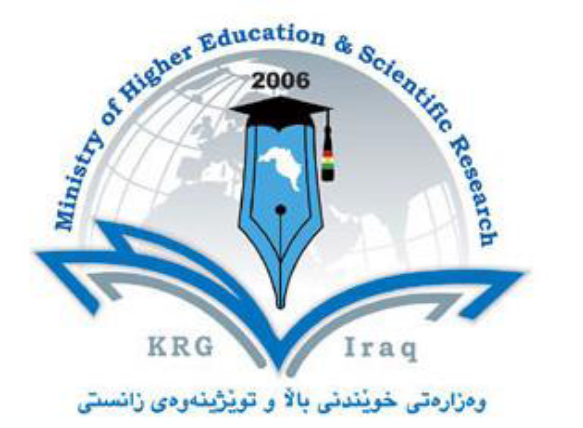 الجامعة : صلاح الدين الكلية: التربية - شقلاوةالقسم: اللغة العربيةالمادة: تاريخ الأدب المقارن – الكورس الأولالمرحلة: الرابعةاسم التدريسي:  د. سالار عبدالله أحمد (سالار التاوكوزي)السنة الدراسية:  2022/ 2023كراسة المادةCourse Bookتاريخ الأدب االمقارن تاريخ الأدب االمقارن 1. اسم المادةد.سالارعبدالله أحمدد.سالارعبدالله أحمد2. التدريسي المسؤولاللغة العربية- التربية – شقلاوةاللغة العربية- التربية – شقلاوة3. القسم/ الكليةالايميل: salar.ahmad@su.edu.krdرقم الهاتف (اختياري):07501193378الايميل: salar.ahmad@su.edu.krdرقم الهاتف (اختياري):075011933784. معلومات الاتصال: وحدتانوحدتان5. الوحدات الدراسیە (بالساعة) خلال الاسبوعساعتانساعتان6. عدد ساعات العمل7. رمز المادة(course code) ■ بطاقة التعريف: الإسم :  د.سالار عبدالله أحمد (سالار التاوكوزي)الجامعة: صلاح الدين - أربيل تاريخ ومكان الولادة: 1983/ شهرزور- السليمانيةرقم الموبايل: 07501193378العنوان الوظيفي: مدرّس النوع : ذكر.الجنسية: عراقي – كردي.العنوان الحالي: العراق – اربيل – محلة منتكاوة 94.الحالة الاجتماعية : متزوج.البريد الإلكتروني: salar.ahmad@su.edu.krdالتخصص العام: فلسفة الأدب العربي/ الأدب العربيالتخصص الدقيق: الأدب المقارن والأدب الحديث.البلد: جمهورية العراق – إقليم كوردستان العراق – اربيل.اللغات التي يجيدها: الكردية (ممتاز)، العربية (ممتاز)، الفارسية (ممتاز) الإنجليزية (جيد جدا).■  المستوى لتعليمي :أكمل دراسته - ماقبل الجامعية – في قضاء شهرزور ثم انتقل إلى أربيل.حصل على البكالوريوس في اللغة العربية وآدابها من كلية اللغات بجامعة صلاح الدين عام (2004-2005) وكان ترتيبه الأول على شعبته.حصل على الماجستير في (الأدب المقارن – العربي والكردي) بتقدير (جيد جدا عال) عام (2011-2012) من جامعة صلاح الدين/ كلية التربية/ قسم اللغة العربية. حصل على الدكتوراه في تخصص (فلسفة الأدب العربي/ الأدب العربي الحديث) من جامعة صلاح الدين بتقدير (ممتاز).تزامناً مع دراسته في المؤسسات الحكومية، درس العلوم الدينية في الكتاتيب والجوامع لمدة سبع سنوات على أيدي علماء أهل التصوف.■  التدرس:درّس في قسم الإعلام بكلية الآداب/ جامعة صلاح الدين –أربيل. يدرس (الأدب المقارن، الأدب الإسلامي) في قسم اللغة العربية بجامعة صلاح الدين/ كلية التربية 2012.درّس في قسم اللغة العربية بكلية التربية/ جامعة صلاح الدين- أربيل.درّس في دورات إعلامية .■  النشاطات :يعمل في الإعلام منذ (2004) بصفته مراسلا وكاتبا ومترجما ومقدما للبرامج ومدرّباً ومديراً وسكرتيراً للتحرير في مؤسسات إعلامية كوردية وعربية، منها: (فضائية كردستان، فضائية زاكروس، فضائية KNN، جريدة الزمان، جريدة النهار المغربية، جريدة المشرق، جريدة هولير، موقع نيشتمان ومجلة الجامعة الجديدة) ويعمل حاليا بصفته سكرتير التحرير لمجلة (گێڕانه‌وه‌ – السرد) غيرها. يعمل مسؤولا  لـ(تجميع منصة اللغة والأدب). نشر مقالات وترجمات وأشعاراً وقصصا كثيرة في الصحافة الكردية والعربية.عمل مديرا لشبكة الأخبار الكوردية.  عمل مديرا للجنة الإدارية في اتحاد طلبة كوردستان.عمل مديرا للتحرير في ديجيتال ميديا شبكة الأخبار الكوردية. عمل مديرا لمكتبة كلية التربية في شقلاوة.  عمل مستشارا في (مركز سوز الثقافي) بأربيل. يعمل عضوا في الرابطة الدولية لمراكز الدراسات والبحوث والتنمية البشرية.يعمل عضوا في مركز دراسات (مه‌لای گه‌وره‌ – الملا الكبير) بجامعة كوية.يعمل عضوا في (المركز العراقي لتوثيق جرائم التطرف في العراق).شارك في تأسيس (كلية التربية) بشقلاوة، كما شارك في تأسيس منظمة (القطيعة) التنويرية .شارك في مؤتمرات ومهرجانات وفعاليات ثقافية داخل وخارج العراق، وفي هذا الإطار أرسلته (منظمة الثقافة والحوار - DCO) إلى مصر في (22/ 2/ 2019) للمشاركة في طاولة نقاش بـ(جامعة الأزهر) وفعاليات ثقافية أخرى في (القاهرة والإسكندرية)، ودارت موضوعات هذه الفعاليات حول ( حوار الأديان، التعايش، المكونات الدينية والعرقية في العراق). أجريت معه لقاءات خاصة في الإعلام المرئي والمقروء والمسموع عن حياته ووجهات نظره بشأن موضوعات دينية وأدبية وسياسية. ■  من بحوثه المنشورة:المطر في شعر نزار قباني الشخصية الدينية وموقفها من الآخر الشخصية الدينية وأبعادها الفكريةالجذور الفكرية للخوارج والسلفية وداعشتحليل قصيدة (طلوع رمضان) لعبدالرحيم المولويالخلفية التاريخية للصراع السني – الشيعي.■  كتب منشورة :- بنية المكان في روايتي الجحيم المقدس وهيَلانة – دراسة مقارنة، مطبعة روزهلات، أربيل – كردستان.لغة العشق وزمن الأنفال- كتاب مترجم عن الكردية،  دار المنتدى، تونس.■ بطاقة التعريف: الإسم :  د.سالار عبدالله أحمد (سالار التاوكوزي)الجامعة: صلاح الدين - أربيل تاريخ ومكان الولادة: 1983/ شهرزور- السليمانيةرقم الموبايل: 07501193378العنوان الوظيفي: مدرّس النوع : ذكر.الجنسية: عراقي – كردي.العنوان الحالي: العراق – اربيل – محلة منتكاوة 94.الحالة الاجتماعية : متزوج.البريد الإلكتروني: salar.ahmad@su.edu.krdالتخصص العام: فلسفة الأدب العربي/ الأدب العربيالتخصص الدقيق: الأدب المقارن والأدب الحديث.البلد: جمهورية العراق – إقليم كوردستان العراق – اربيل.اللغات التي يجيدها: الكردية (ممتاز)، العربية (ممتاز)، الفارسية (ممتاز) الإنجليزية (جيد جدا).■  المستوى لتعليمي :أكمل دراسته - ماقبل الجامعية – في قضاء شهرزور ثم انتقل إلى أربيل.حصل على البكالوريوس في اللغة العربية وآدابها من كلية اللغات بجامعة صلاح الدين عام (2004-2005) وكان ترتيبه الأول على شعبته.حصل على الماجستير في (الأدب المقارن – العربي والكردي) بتقدير (جيد جدا عال) عام (2011-2012) من جامعة صلاح الدين/ كلية التربية/ قسم اللغة العربية. حصل على الدكتوراه في تخصص (فلسفة الأدب العربي/ الأدب العربي الحديث) من جامعة صلاح الدين بتقدير (ممتاز).تزامناً مع دراسته في المؤسسات الحكومية، درس العلوم الدينية في الكتاتيب والجوامع لمدة سبع سنوات على أيدي علماء أهل التصوف.■  التدرس:درّس في قسم الإعلام بكلية الآداب/ جامعة صلاح الدين –أربيل. يدرس (الأدب المقارن، الأدب الإسلامي) في قسم اللغة العربية بجامعة صلاح الدين/ كلية التربية 2012.درّس في قسم اللغة العربية بكلية التربية/ جامعة صلاح الدين- أربيل.درّس في دورات إعلامية .■  النشاطات :يعمل في الإعلام منذ (2004) بصفته مراسلا وكاتبا ومترجما ومقدما للبرامج ومدرّباً ومديراً وسكرتيراً للتحرير في مؤسسات إعلامية كوردية وعربية، منها: (فضائية كردستان، فضائية زاكروس، فضائية KNN، جريدة الزمان، جريدة النهار المغربية، جريدة المشرق، جريدة هولير، موقع نيشتمان ومجلة الجامعة الجديدة) ويعمل حاليا بصفته سكرتير التحرير لمجلة (گێڕانه‌وه‌ – السرد) غيرها. يعمل مسؤولا  لـ(تجميع منصة اللغة والأدب). نشر مقالات وترجمات وأشعاراً وقصصا كثيرة في الصحافة الكردية والعربية.عمل مديرا لشبكة الأخبار الكوردية.  عمل مديرا للجنة الإدارية في اتحاد طلبة كوردستان.عمل مديرا للتحرير في ديجيتال ميديا شبكة الأخبار الكوردية. عمل مديرا لمكتبة كلية التربية في شقلاوة.  عمل مستشارا في (مركز سوز الثقافي) بأربيل. يعمل عضوا في الرابطة الدولية لمراكز الدراسات والبحوث والتنمية البشرية.يعمل عضوا في مركز دراسات (مه‌لای گه‌وره‌ – الملا الكبير) بجامعة كوية.يعمل عضوا في (المركز العراقي لتوثيق جرائم التطرف في العراق).شارك في تأسيس (كلية التربية) بشقلاوة، كما شارك في تأسيس منظمة (القطيعة) التنويرية .شارك في مؤتمرات ومهرجانات وفعاليات ثقافية داخل وخارج العراق، وفي هذا الإطار أرسلته (منظمة الثقافة والحوار - DCO) إلى مصر في (22/ 2/ 2019) للمشاركة في طاولة نقاش بـ(جامعة الأزهر) وفعاليات ثقافية أخرى في (القاهرة والإسكندرية)، ودارت موضوعات هذه الفعاليات حول ( حوار الأديان، التعايش، المكونات الدينية والعرقية في العراق). أجريت معه لقاءات خاصة في الإعلام المرئي والمقروء والمسموع عن حياته ووجهات نظره بشأن موضوعات دينية وأدبية وسياسية. ■  من بحوثه المنشورة:المطر في شعر نزار قباني الشخصية الدينية وموقفها من الآخر الشخصية الدينية وأبعادها الفكريةالجذور الفكرية للخوارج والسلفية وداعشتحليل قصيدة (طلوع رمضان) لعبدالرحيم المولويالخلفية التاريخية للصراع السني – الشيعي.■  كتب منشورة :- بنية المكان في روايتي الجحيم المقدس وهيَلانة – دراسة مقارنة، مطبعة روزهلات، أربيل – كردستان.لغة العشق وزمن الأنفال- كتاب مترجم عن الكردية،  دار المنتدى، تونس.٨. البروفايل الأكاديمي للتدريسيالتأثير والتأثر، المقارنة، الموازنة، التشابه والاختلاف، قنوات الاتصال، الأدب القومي، الأدب العالمي، الأجناس الأدبية، مدارس الأدب المقارن. التأثير والتأثر، المقارنة، الموازنة، التشابه والاختلاف، قنوات الاتصال، الأدب القومي، الأدب العالمي، الأجناس الأدبية، مدارس الأدب المقارن. ٩. المفردات الرئيسة للمادة ١٠. نبذة عامة عن المادة :       يتناول (تاريخ الأدب المقارن) ظهور الأدب المقارن منذ إرهاصاته الأولى، كما يقف على العلاقات التاريخية بين آداب الشعوب المختلفة، ويركز على البعد الإنساني واختلاف اللغات التي كتبت بها النصوص الأدبية. ويبحث عن التأثير والتأثر ونقاط التشابه والاختلاف بين الآداب القومية والعالمية. كما يوضح الطرق التي تؤدي إلى عالمية الأدب، وذلك بناء على مناهج نقدية ومدارس الأدب المقارن، وفي مقدمتها (المدرسة الأميركية) و (المدرسة الفرنسية).  ١٠. نبذة عامة عن المادة :       يتناول (تاريخ الأدب المقارن) ظهور الأدب المقارن منذ إرهاصاته الأولى، كما يقف على العلاقات التاريخية بين آداب الشعوب المختلفة، ويركز على البعد الإنساني واختلاف اللغات التي كتبت بها النصوص الأدبية. ويبحث عن التأثير والتأثر ونقاط التشابه والاختلاف بين الآداب القومية والعالمية. كما يوضح الطرق التي تؤدي إلى عالمية الأدب، وذلك بناء على مناهج نقدية ومدارس الأدب المقارن، وفي مقدمتها (المدرسة الأميركية) و (المدرسة الفرنسية).  ١٠. نبذة عامة عن المادة :       يتناول (تاريخ الأدب المقارن) ظهور الأدب المقارن منذ إرهاصاته الأولى، كما يقف على العلاقات التاريخية بين آداب الشعوب المختلفة، ويركز على البعد الإنساني واختلاف اللغات التي كتبت بها النصوص الأدبية. ويبحث عن التأثير والتأثر ونقاط التشابه والاختلاف بين الآداب القومية والعالمية. كما يوضح الطرق التي تؤدي إلى عالمية الأدب، وذلك بناء على مناهج نقدية ومدارس الأدب المقارن، وفي مقدمتها (المدرسة الأميركية) و (المدرسة الفرنسية).  ١.أهداف المادة:أن يطلع الطالب على تاريخ الأدب المقارن في مراحله المختلفة. أن يتعرف الطالب على مصطلح الأدب المقارن وظروف نشأته.أن يتعرف الطالب على الطرق التي تؤدي إلى عالمية الأدب. أن يتعرف الطالب على علاقة الأدب المقارن بغيره.أن يتعلم الطالب شروط الباحث المقارن. أن يتعلم الطالب كيفية عقد المقارنة بين أدبين مختلفين.أن يتعرف الطالب على ثقافة الأمم المختلفة عبر دراسة آدابهم ومقارنتها بأدبه القومي .أن يطلع الطالب على نشأة الأدب المقارن في الثقافتين العربية والغربية. أن يميز الطالب بين مدارس الأدب المقارن.١.أهداف المادة:أن يطلع الطالب على تاريخ الأدب المقارن في مراحله المختلفة. أن يتعرف الطالب على مصطلح الأدب المقارن وظروف نشأته.أن يتعرف الطالب على الطرق التي تؤدي إلى عالمية الأدب. أن يتعرف الطالب على علاقة الأدب المقارن بغيره.أن يتعلم الطالب شروط الباحث المقارن. أن يتعلم الطالب كيفية عقد المقارنة بين أدبين مختلفين.أن يتعرف الطالب على ثقافة الأمم المختلفة عبر دراسة آدابهم ومقارنتها بأدبه القومي .أن يطلع الطالب على نشأة الأدب المقارن في الثقافتين العربية والغربية. أن يميز الطالب بين مدارس الأدب المقارن.١.أهداف المادة:أن يطلع الطالب على تاريخ الأدب المقارن في مراحله المختلفة. أن يتعرف الطالب على مصطلح الأدب المقارن وظروف نشأته.أن يتعرف الطالب على الطرق التي تؤدي إلى عالمية الأدب. أن يتعرف الطالب على علاقة الأدب المقارن بغيره.أن يتعلم الطالب شروط الباحث المقارن. أن يتعلم الطالب كيفية عقد المقارنة بين أدبين مختلفين.أن يتعرف الطالب على ثقافة الأمم المختلفة عبر دراسة آدابهم ومقارنتها بأدبه القومي .أن يطلع الطالب على نشأة الأدب المقارن في الثقافتين العربية والغربية. أن يميز الطالب بين مدارس الأدب المقارن.١٢. التزامات الطالب:يجب على الطالب الحضور في القاعة قبل الأستاذ.التركيز على شرح المادة من قبل الأستاذ ومنع استخدام الوسائل التي تؤثر سلباً على انتباه الطالب كالموبايل والحاسوب وغيرهما. المشاركة في الدرس عن طريق طرح الأسئلة ومناقشة الموضوع مع احترام الأستاذ والطلاب ولاسيما الذين الديهم آراء مخالفة. تقديم الندوات والقيام بنساطات متعلقة بالمادة .١٢. التزامات الطالب:يجب على الطالب الحضور في القاعة قبل الأستاذ.التركيز على شرح المادة من قبل الأستاذ ومنع استخدام الوسائل التي تؤثر سلباً على انتباه الطالب كالموبايل والحاسوب وغيرهما. المشاركة في الدرس عن طريق طرح الأسئلة ومناقشة الموضوع مع احترام الأستاذ والطلاب ولاسيما الذين الديهم آراء مخالفة. تقديم الندوات والقيام بنساطات متعلقة بالمادة .١٢. التزامات الطالب:يجب على الطالب الحضور في القاعة قبل الأستاذ.التركيز على شرح المادة من قبل الأستاذ ومنع استخدام الوسائل التي تؤثر سلباً على انتباه الطالب كالموبايل والحاسوب وغيرهما. المشاركة في الدرس عن طريق طرح الأسئلة ومناقشة الموضوع مع احترام الأستاذ والطلاب ولاسيما الذين الديهم آراء مخالفة. تقديم الندوات والقيام بنساطات متعلقة بالمادة .١٣. طرق التدريس :     يعتمد الأستاذ على (طريقة الحوار) ووسائل تعليمية أخرى مثل: السبورة والباور بوينت والتعليم الإلكتروني. ١٣. طرق التدريس :     يعتمد الأستاذ على (طريقة الحوار) ووسائل تعليمية أخرى مثل: السبورة والباور بوينت والتعليم الإلكتروني. ١٣. طرق التدريس :     يعتمد الأستاذ على (طريقة الحوار) ووسائل تعليمية أخرى مثل: السبورة والباور بوينت والتعليم الإلكتروني. ١٤. نظام التقييم        يتم تقييم الطلاب عن طريق الامتحانات والحضور  في قاعة الدرس، وتقديم الندوات.١٤. نظام التقييم        يتم تقييم الطلاب عن طريق الامتحانات والحضور  في قاعة الدرس، وتقديم الندوات.١٤. نظام التقييم        يتم تقييم الطلاب عن طريق الامتحانات والحضور  في قاعة الدرس، وتقديم الندوات.١٥. نتائج تعلم الطالب :        يتوقع من الطالب أن تتوفر لديه معلومات عن نشأة الأدب المقارن وتطوره، ويميز بين (المقارنة والموازنة، الأجناس الأدبية، الأدب القومي والأدب العالمي، الأجناس الأدبية ومدارس الأدب المقارن) ويتعرف على أسماء أعلام الأدب المقارن والمبدعين القوميين والعالميين ونتاجاتهم الأدبية. وكذلك يتوقع أن تتوسع ثقافة الطالب، ويزداد حبه لتعلم اللغات وفن الترجمة اللذين يعتمد عليهما الأدب المقارن. ١٥. نتائج تعلم الطالب :        يتوقع من الطالب أن تتوفر لديه معلومات عن نشأة الأدب المقارن وتطوره، ويميز بين (المقارنة والموازنة، الأجناس الأدبية، الأدب القومي والأدب العالمي، الأجناس الأدبية ومدارس الأدب المقارن) ويتعرف على أسماء أعلام الأدب المقارن والمبدعين القوميين والعالميين ونتاجاتهم الأدبية. وكذلك يتوقع أن تتوسع ثقافة الطالب، ويزداد حبه لتعلم اللغات وفن الترجمة اللذين يعتمد عليهما الأدب المقارن. ١٥. نتائج تعلم الطالب :        يتوقع من الطالب أن تتوفر لديه معلومات عن نشأة الأدب المقارن وتطوره، ويميز بين (المقارنة والموازنة، الأجناس الأدبية، الأدب القومي والأدب العالمي، الأجناس الأدبية ومدارس الأدب المقارن) ويتعرف على أسماء أعلام الأدب المقارن والمبدعين القوميين والعالميين ونتاجاتهم الأدبية. وكذلك يتوقع أن تتوسع ثقافة الطالب، ويزداد حبه لتعلم اللغات وفن الترجمة اللذين يعتمد عليهما الأدب المقارن. ١٦. قائمة المراجع والكتب : آفاق الأدب المقارن عربيا وعالميا، حسام الدين الخطيب.الأدب العام والمقارن، دانييل هنري باجو ، ترجمة: د. غسان السيد.الأدب المقارن، كلود بيشوا وأندري ميشيل روسو.الأدب المقارن، أصوله وتطوره ومناهجه، الطاهر احمد مكي.الأدب المقارن، طه ندا.الأدب المقارن، د.محمد غنيمي هلال. الأدب المقارن، ماريوس فرانسوا غويار، ترجمة: هنري زغيب. الأدب المقارن - مشكلات وآفاق، عبده عبود.الأدب المقارن والتراث الإسلامي، عبد الحكيم حسان .الاستشراق، ادوارد سعيد.بناء الرواية دراسة مقارنة في ثلاثية نجيب محفوظ، سيزا قاسم.بنية المكان في روايتي الجحيم المقدس وهيلانة – دراسة مقارنة، سالار التاوكوزي.تأثير الثقافة الإسلامية في الكوميديا الإلهية لدانتي ، د. صلاح فضل .الثقافة والإمبريالية، إدوارد سعيد .دراسات في الأدب المقارن، داود سلوم. دراسات في الأدب المقارن، رينيه إتيامبل .دور الأدب المقارن في توجيه دراسات الأدب العربي المعاصر، د.محمد غنيمي هلال. الشعر التعليمي والاتجاه الوطني في شعر الشاعر بين معروف عبدالغني الرصافي وفائق بيكه س. عبدالرحيم أحمد الجاف. مفاهيم نقدية، رينيه ويليك.مدارس الأدب المقارن، سعيد علوش.مقاربات تطبيقية في الأدب المقارن، د. ماجدة حمود.محاضرات في الأدب المقارن، د.عبدة الراجحي.الوجيز في الأدب المقارن،  فرانسيس كلودون وكارين حداد. ١٦. قائمة المراجع والكتب : آفاق الأدب المقارن عربيا وعالميا، حسام الدين الخطيب.الأدب العام والمقارن، دانييل هنري باجو ، ترجمة: د. غسان السيد.الأدب المقارن، كلود بيشوا وأندري ميشيل روسو.الأدب المقارن، أصوله وتطوره ومناهجه، الطاهر احمد مكي.الأدب المقارن، طه ندا.الأدب المقارن، د.محمد غنيمي هلال. الأدب المقارن، ماريوس فرانسوا غويار، ترجمة: هنري زغيب. الأدب المقارن - مشكلات وآفاق، عبده عبود.الأدب المقارن والتراث الإسلامي، عبد الحكيم حسان .الاستشراق، ادوارد سعيد.بناء الرواية دراسة مقارنة في ثلاثية نجيب محفوظ، سيزا قاسم.بنية المكان في روايتي الجحيم المقدس وهيلانة – دراسة مقارنة، سالار التاوكوزي.تأثير الثقافة الإسلامية في الكوميديا الإلهية لدانتي ، د. صلاح فضل .الثقافة والإمبريالية، إدوارد سعيد .دراسات في الأدب المقارن، داود سلوم. دراسات في الأدب المقارن، رينيه إتيامبل .دور الأدب المقارن في توجيه دراسات الأدب العربي المعاصر، د.محمد غنيمي هلال. الشعر التعليمي والاتجاه الوطني في شعر الشاعر بين معروف عبدالغني الرصافي وفائق بيكه س. عبدالرحيم أحمد الجاف. مفاهيم نقدية، رينيه ويليك.مدارس الأدب المقارن، سعيد علوش.مقاربات تطبيقية في الأدب المقارن، د. ماجدة حمود.محاضرات في الأدب المقارن، د.عبدة الراجحي.الوجيز في الأدب المقارن،  فرانسيس كلودون وكارين حداد. ١٦. قائمة المراجع والكتب : آفاق الأدب المقارن عربيا وعالميا، حسام الدين الخطيب.الأدب العام والمقارن، دانييل هنري باجو ، ترجمة: د. غسان السيد.الأدب المقارن، كلود بيشوا وأندري ميشيل روسو.الأدب المقارن، أصوله وتطوره ومناهجه، الطاهر احمد مكي.الأدب المقارن، طه ندا.الأدب المقارن، د.محمد غنيمي هلال. الأدب المقارن، ماريوس فرانسوا غويار، ترجمة: هنري زغيب. الأدب المقارن - مشكلات وآفاق، عبده عبود.الأدب المقارن والتراث الإسلامي، عبد الحكيم حسان .الاستشراق، ادوارد سعيد.بناء الرواية دراسة مقارنة في ثلاثية نجيب محفوظ، سيزا قاسم.بنية المكان في روايتي الجحيم المقدس وهيلانة – دراسة مقارنة، سالار التاوكوزي.تأثير الثقافة الإسلامية في الكوميديا الإلهية لدانتي ، د. صلاح فضل .الثقافة والإمبريالية، إدوارد سعيد .دراسات في الأدب المقارن، داود سلوم. دراسات في الأدب المقارن، رينيه إتيامبل .دور الأدب المقارن في توجيه دراسات الأدب العربي المعاصر، د.محمد غنيمي هلال. الشعر التعليمي والاتجاه الوطني في شعر الشاعر بين معروف عبدالغني الرصافي وفائق بيكه س. عبدالرحيم أحمد الجاف. مفاهيم نقدية، رينيه ويليك.مدارس الأدب المقارن، سعيد علوش.مقاربات تطبيقية في الأدب المقارن، د. ماجدة حمود.محاضرات في الأدب المقارن، د.عبدة الراجحي.الوجيز في الأدب المقارن،  فرانسيس كلودون وكارين حداد. اسم المحاضر١٧. الأسابيع١٧. الأسابيعد. سالار التاكوزيساعتان ساعتان ساعتان ساعتان ساعتانساعتان ساعتاناالأول : محاضرة تعريفية بمفردات المادة وأسلوب المدرس في التدريس الثاني: الأدب المقارن: نشأته وتعريفهالثالث : ب / الأدب المقارن في الوطن العربيالرابع : عوامل الانتقال                            عالمية الأدب والأدب العالمي                           الأدب القوميالأسبوع الخامس: علاقة الأدب المقارن بمجالات معرفية أخرىالأدب المقارن والنقد الأدبيالأدب المقارن والترجمةالأدب المقارن والنقد الثقافيالأسبوع السادس:    الأجناس الأدبيةالملحمةالمسرحيةالحكاية على لسان الحيون القصةالأسبوع  السابع: مدارس الأدب المقارن : المدرسة الفرنسيةالأسبوع  الثامن :      2- المدرسة الأميركيةالأسبوع  التاسع:     3- المدرسة الروسية أو السلافية الأسبوع  العاشر:  4- المدرسة الألمانيةالأسبوع  الحادي عشر: 5- المدرسة العربيةالأسبوع  الثاني عشر : الأسبوع  الثالث عشر: الأسبوع  الرابع عشر: الأسبوع  الخامس عشر: الأسبوع   السادس عشر:  الأسبوع   السابع عشر : الأسبوع  الثامن عشر: الأسبوع التاسع عشر: الأسبوع  العشرون : الأسبوع  الواحد و العشرون :االأول : محاضرة تعريفية بمفردات المادة وأسلوب المدرس في التدريس الثاني: الأدب المقارن: نشأته وتعريفهالثالث : ب / الأدب المقارن في الوطن العربيالرابع : عوامل الانتقال                            عالمية الأدب والأدب العالمي                           الأدب القوميالأسبوع الخامس: علاقة الأدب المقارن بمجالات معرفية أخرىالأدب المقارن والنقد الأدبيالأدب المقارن والترجمةالأدب المقارن والنقد الثقافيالأسبوع السادس:    الأجناس الأدبيةالملحمةالمسرحيةالحكاية على لسان الحيون القصةالأسبوع  السابع: مدارس الأدب المقارن : المدرسة الفرنسيةالأسبوع  الثامن :      2- المدرسة الأميركيةالأسبوع  التاسع:     3- المدرسة الروسية أو السلافية الأسبوع  العاشر:  4- المدرسة الألمانيةالأسبوع  الحادي عشر: 5- المدرسة العربيةالأسبوع  الثاني عشر : الأسبوع  الثالث عشر: الأسبوع  الرابع عشر: الأسبوع  الخامس عشر: الأسبوع   السادس عشر:  الأسبوع   السابع عشر : الأسبوع  الثامن عشر: الأسبوع التاسع عشر: الأسبوع  العشرون : الأسبوع  الواحد و العشرون :ندرسها في الكورس الثانيساعتانساعتانساعتانساعتانساعتانساعتانساعتانساعتانساعتانساعتانساعتانساعتناساعتانساعتانساعتان١٨.المواضيع التطبيقية :١٨.المواضيع التطبيقية :١٩. الاختبارات :١٩. الاختبارات :١٩. الاختبارات :٢٠. ملاحظات اضافية:٢٠. ملاحظات اضافية:٢٠. ملاحظات اضافية:٢١. مراجعة الكراسة من قبل النظراء:٢١. مراجعة الكراسة من قبل النظراء:٢١. مراجعة الكراسة من قبل النظراء: